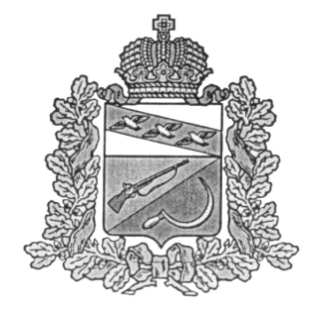 АДМИНИСТРАЦИЯЗАЩИТЕНСКОГО СЕЛЬСОВЕТАЩИГРОВСКОГО РАЙОНА КУРСКОЙ ОБЛАСТИП О С Т А Н О В Л Е Н ИЕОт  «21» марта  2019 г.              № 39Об утверждении Порядка уведомления муниципальными служащими администрацииЗащитенского сельсовета Щигровского района представителя нанимателя (работодателя) о намерении выполнять иную оплачиваемую работу     В соответствии с Федеральным законом от 02.03.2007 № 25-ФЗ "О муниципальной службе в Российской Федерации", Федеральным законом от 25.12.2008 № 273-ФЗ "О противодействии коррупции", Уставом Защитенского сельсовета Щигровского района Курской области, администрация Защитенского сельсовета Щигровского районаПОСТАНОВЛЯЕТ:Утвердить прилагаемый Порядок уведомления муниципальными служащими администрации Защитенского сельсовета Щигровского района представителя нанимателя (работодателя) о намерении выполнять иную оплачиваемую работу.Контроль за исполнением настоящего постановления оставляю за собой.Настоящее постановление вступает в силу со дня его обнародования.                         

Глава Защитенского сельсовета                                              В.И.Аралкин
                                         Утвержден                                                                                        постановлением администрации                                                                         Защитенского сельсовета Щигровского района                                                                                              от 21.03.2018 года № 39  Порядокуведомления муниципальными служащими администрации Защитенского сельсовета Щигровского района представителя нанимателя (работодателя) о намерении выполнять иную оплачиваемую работу     1. Настоящий Порядок разработан в целях реализации законодательства о муниципальной службе, противодействии коррупции и устанавливает процедуру уведомления муниципальными служащими администрации Защитенского сельсовета Щигровского района представителя нанимателя (работодателя) о намерении выполнять иную оплачиваемую работу, форму уведомления, а также порядок регистрации  и рассмотрения уведомления.	     2. Муниципальный служащий вправе с предварительного письменного уведомления представителя нанимателя (работодателя) выполнять иную оплачиваемую работу, если это не повлечет за собой конфликт интересов и не нарушит ограничений и запретов, предусмотренных Федеральным законом от  02.03.2007 № 25-ФЗ «О муниципальной службе в Российской Федерации».      3. Муниципальный служащий обязан направить представителю нанимателя (работодателя) уведомление о намерении выполнять иную оплачиваемую работу (далее - уведомление) до начала выполнения такой работы, составленное по форме согласно приложению 1 к Порядку, не менее чем за 15 календарных дней до начала выполнения данной работы.     К уведомлению прилагаются документы, подтверждающие изложенные в уведомлении сведения (применительно к конкретному уведомлению).     При намерении выполнять иную оплачиваемую работу, имеющую длящийся характер, уведомление представляется муниципальным служащим один раз в течение календарного года.     При намерении выполнять иную оплачиваемую работу, имеющую разовый характер, уведомление представляется муниципальным служащим в отношении каждого случая выполнения иной оплачиваемой работы, за исключением осуществления преподавательской деятельности. В этом случае уведомление представляется муниципальным служащим один раз в течение календарного года в отношении каждого образовательного учреждения, в котором муниципальный служащий намеревается осуществлять преподавательскую деятельность.     В случае если на момент подачи уведомления с муниципальным служащим заключен трудовой договор или договор гражданско-правового характера на выполнение иной оплачиваемой работы, к уведомлению прилагается копия соответствующего договора.      Копия соответствующего договора направляется представителю нанимателя в трехдневный срок с момента его заключения.      В случае изменения (дополнения) вида деятельности, характера, места, времени или условий работы муниципальный служащий направляет отдельное уведомление, которое подлежит регистрации и рассмотрению в соответствии с настоящим Порядком.     4. Уведомление подается специалисту администрации Защитенского сельсовета Щигровского района в 2 экземплярах, один из которых возвращается муниципальному служащему, представившему уведомление, с отметкой о регистрации.      5. Регистрация уведомления осуществляется специалистом администрации в день поступления в Журнале регистрации уведомлений по форме согласно приложению 2 к Порядку.     6. Уведомление рассматривается специалистом администрации поселения на предмет наличия конфликта интересов или возможности возникновения конфликта интересов на муниципальной службе и согласовывается с руководителем структурного подразделения администрации поселения, в котором муниципальный служащий замещает должность муниципальной службы.      Резолюция руководителя структурного подразделения администрации поселения, в котором муниципальный служащий замещает должность муниципальной службы, в уведомлении должна содержать информацию, подтверждающую, что выполнение муниципальным служащим иной оплачиваемой работы не приведет к возникновению конфликта интересов и ее график не препятствует исполнению должностных обязанностей по замещаемой должности муниципальной службы в течение установленной продолжительности рабочего времени.     7. В случае если руководитель структурного подразделения администрации поселения возражает против выполнения муниципальным служащим иной оплачиваемой работы, в резолюции на уведомлении или в служебной записке представителю нанимателя (работодателя) он обосновывает свое мнение о том, что иная оплачиваемая работа муниципального служащего может привести к конфликту интересов либо может препятствовать надлежащему исполнению должностных обязанностей по замещаемой должности муниципальной службы.     8. В случае отсутствия фактов, подтверждающих наличие конфликта интересов или возможности его возникновения, специалист администрации поселения докладывает представителю нанимателя (работодателю) о результатах рассмотрения уведомления муниципального служащего, а также об отсутствии конфликта интересов для их утверждения.      9. Результаты рассмотрения уведомления доводятся  до сведения муниципального служащего в течение трех рабочих дней после утверждения, после чего уведомление приобщается к личному делу муниципального служащего по месту его ведения.     10. В случае выявления конфликта интересов или возможности возникновения конфликта интересов на муниципальной службе при осуществлении муниципальным служащим иной оплачиваемой работы, специалист администрации поселения докладывает представителю нанимателя (работодателю) предложения по рассмотрению уведомления на Комиссии по соблюдению требований к служебному поведению муниципальных служащих администрации Защитенского сельсовета Щигровского района и урегулированию конфликта интересов в порядке и сроки, установленные постановлением  администрации Защитенского сельсовета Щигровского района от 26.02.2016 года  №  16  «О комиссии по соблюдению требований к служебному поведению муниципальных служащих администрации Защитенского сельсовета Щигровского района и урегулированию конфликта интересов».Приложение 1к ПорядкуФорма                       Представителю нанимателя (работодателя)                       ____________________________________УВЕДОМЛЕНИЕЯ___________________________________________________________________________________(фамилия, имя, отчество)_____________________________________________________________________________________(должность муниципальной службы)уведомляю Вас о намерении выполнения мной иной оплачиваемой работы в____________________________________________________________________________________(наименование и характеристика деятельности  предприятия, организации, учреждения)по должности (профессии)________________________________________________                                 (наименование должности, обязанности, описание характера работы)Срок работы  с «_______»______________20__ г. по  «_____»_____________20__гВремя работы_________________________________________________________________________С оплатой ___________________________________________________________________________Указанная работа не влечет за собой конфликт интересов. При выполнении данной работы обязуюсь соблюдать требования, предусмотренные статьями 13, 14 Федерального закона от 03 марта 2007 года № 25-ФЗ «О муниципальной службе в Российской Федерации». К уведомлению прилагаю:__________________                             _______________                          ________________________         Дата                                                    (подпись)                                         (расшифровка подписи)Резолюция руководителя структурного подразделения администрацииЗащитенского сельсовета Щигровского района:__________________________________________________________________________________________________________________________________________________________________________________________________________________________________________________________________________________________________________________________________________________________________________________________________________________________________________________________________________________________________________________________________________________________________________________________________________________________________________________________________________________________________________________________________________________________________________________________________________________________________________________________________________________Приложение 2к ПорядкуЖурналрегистрации уведомления муниципальными служащими администрации  Защитенского сельсовета Щигровского района представителя нанимателя (работодателя) о намерении выполнять иную оплачиваемую работу№п/пНомер и дата регистрацииФ.И.О., должность лица, представившего уведомлениеНаименованиеорганизации по месту иной оплачиваемой работыДолжностьпо месту иной оплачиваемой работыДатаначала иной оплачиваемой работыПринятоепо уведомлению решениеДата ознакомления с принятым по уведомлению решением